Antrag auf institutionelle Förderung 
im Bereich des nichtkommerziellen Hörfunks
für das Jahr 20Hiermit beantragen wir die Förderung der Einrichtungs- und Betriebskosten (institutionelle Förderung) gemäß nachfolgender Auflistung der zu erwartenden Ausgaben im Jahr 20	 brutto  €.Die Erstausstrahlungen in der Zeit von 6.00 bis 24.00 Uhr umfassen	 Stunden
bzw.  % des Gesamtprogramms.Zuwendungsempfänger/in	Ansprechpartner/inDatum: Anlagen  	bei GmbH Nachweis der Eintragung ins Handelsregister	bei Vereinen, Auszug aus dem Vereinsregister, Verzeichnis der Vorstandsmitglieder, geltende Satzung	bei gGmbH Nachweis der Eintragung	bei GbR der Gesellschaftsvertrag	Sendeschema mit Darstellung der erstmalig gesendeten und eigenproduzierten Sendungen	Haushalts- und Wirtschaftsplan, in dem die förderfähigen Ausgaben gekennzeichnet sind	Übersicht der für die Förderung relevanten Ausgaben und Einnahmen Erklärungen zur beantragten FörderungFür die/den Antragsteller/in besteht allgemein oder für das Vorhaben eine Berechtigung zum Vorsteuerabzug

 ja		 nein
Der/dem Antragsteller/in ist bekannt, dass sich die Gewährung des Zuschusses nach den Förderrichtlinien der Landesanstalt für Kommunikation einschließlich der „Allgemeinen Nebenbestimmungen für Zuwendungen zur institutionellen Förderung” (ANBest-I) richtet.Der/dem Antragsteller/in ist bekannt, dass die Erhebung personenbezogener Daten für 
die Bearbeitung des Zuwendungsverfahrens erforderlich ist. Es gelten die Auskunfts- und Berichtigungsrechte nach dem LDSG-BW.Der/die Antragsteller/in bestätigt, dass bei der Weitergabe von personenbezogenen Daten 
der Beschäftigten zur Ermittlung und Überprüfung der Höhe der Zuwendung und der 
Einhaltung des Besserstellungsverbotes keine Verletzung schutzwürdiger Interessen im Sinne 
des Bundesdatenschutzgesetzes vorliegt. Die entsprechenden Einwilligungen der Beschäftigten bestehen.Der/dem Antragsteller/in ist bekannt, dass alle Tatsachen, von denen die Bewilligung, Gewährung, Rückforderung oder das Belassen der beantragten Förderung abhängig sind, subventionserheblich im Sinne von § 264 des Strafgesetzbuches (Subventionsbetrug) sind und dass sich nach § 264 des Strafgesetzbuches strafbar macht, wer über subventionserhebliche Tatsachen falsche oder unvollständige Angaben macht oder Angaben hierüber unterlässt. Zu den subventionserheblichen Tatsachen gehören insbesondereDie Angaben dieses Antrags und in den beigefügten Anlagen sowie den dazu nachgereichten oder nachgeforderten Unterlagen. Die Angaben in den Verwendungsnachweisen und den BelegenDie Sachverhalte, von denen der Widerruf oder die Rücknahme der Bewilligung 
und die Erstattung der Zuwendung abhängen.Der/die Antragsteller/in erklärt, dass sie/er die Landesanstalt über wesentliche Änderungen, insbesondere in den Bereichen Inhalt, Kosten, Finanzierung usw. informiert. Der/die Antragsteller/in versichert die Richtigkeit und Vollständigkeit sämtlicher in den Antragsunterlagen enthaltenen Angaben., ______________________________________________Unterschriften/en der vertretungsberechtigten Person/enZuwendungsfähige Ausgaben 
für das Jahr 20Antrag/PlanSollten für einzelne Positionen teilweise Drittmittel zur Verfügung stehen, ist dies bei der jeweiligen Kostenposition anzugeben.Personal
(bitte für jede Stelle einzeln aufführen: u.a. Tätigkeitsbeschreibung, 
Art der Anstellung (fest, frei, etc.), Stundenzahl, Arbeitgeber brutto)EuroEuroGeschäftsführer/in0,00€Verwaltung0,00€Technische Betreuung0,00€Schulung0,00€Betreuung der Sendungsmacher0,00€0,00€SUMME0,00€Investitionen
(bitte aufschlüsseln nach Anschaffungen für laufende technische Betriebskosten, Studiotechnik, Digitalisierung und Einrichtungsgegenständen; jede Anschaffung über 
€ 800,- einzeln angeben; diese sind gem. Ziffer 4 ANBest-I zu inventarisieren)EuroEuro0,00€0,00€0,00€0,00€0,00€0,00€SUMME0,00€Öffentlichkeitsarbeit
(bitte die einzelnen Maßnahmen nach Art, Umfang und Kosten aufschlüsseln)EuroEuro0,00€0,00€0,00€0,00€0,00€0,00€SUMME0,00€Verwaltungskosten
(bitte aufschlüsseln nach Mietkosten einschließlich Nebenkosten, Telekommunikation, Verbrauchsmaterialien, Sonstiges)EuroEuro0,00€0,00€0,00€0,00€0,00€0,00€SUMME0,00€Sonstige KostenEuroEuro0,00€0,00€0,00€0,00€0,00€0,00€SUMME0,00€Gesamtsumme0,00€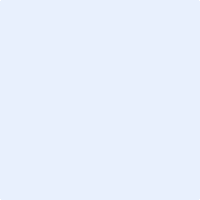 